Economiser de l’énergie au quotidienI- Problématique :Sur la planète, les ressources en énergie  sont épuisables. Pourtant, les Hommes sont de plus en plus nombreux et consomment de plus en plus d’énergie. Actuellement, nous sommes face à un réchauffement climatique qui est principalement dû aux émissions de gaz à effet de serre. Il est donc primordial d'agir pour protéger notre environnement afin d'éviter de nombreux bouleversements climatiques.Que peut-on faire pour éviter la disparition des ressources ? Comment peut-on économiser l’énergie et protéger l’environnement ?II- Hypothèse :………………………………………………………………………………………………………………………………………………………………………………………………………………………………………………………………………………………………………………………………………………………………………………………………………………………………………………………………………………………………………………………………………………………………………………………………………………………………………………………………III- Vérifications :Visionner attentivement la vidéo suivante puis répondre aux questions suivantes: https://youtu.be/99_x2nYfvKY1- Préciser le rôle de l’atmosphère entourant la Terre.……………………………………………………………………………………………………………………………………………………………………………………………………………………2- Donner la signification de l’effet de serre.……………………………………………………………………………………………………………………………………………………………………………………………………………………3- Citer un gaz à effet de serre et donner son origine. ……………………………………………………………………………………………………………………………………………………………………………………………………………………4- Pourquoi la déforestation contribue à l’amplification de l’effet de serre. ………………………………………………………………………………………………………………………………………………………………………………………………………………………………………………………………………………………………………………………………5- Citer trois solutions pouvant diminuer l’effet de serre.………………………………………………………………………………………………………………………………………………………………………………………………………………………………………………………………………………………………………………………………………………………………………………………………………………………………………… IV- Pour conclure, compléter la carte mentale en utilisant les mots suivants :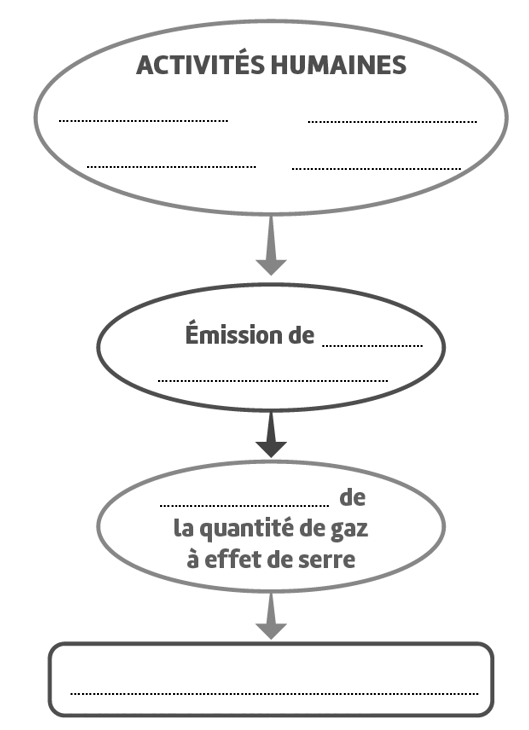 Chacune et chacun peut agir au quotidien pour réduire sa consommation d’énergie et contribuer au développement durable. Et toi, que peux-tu faire?Activité facultative :Enregistre une vidéo de 60 secondes sur « whatsapp ou tiktok «  montrant les gestes que tu appliques à la maison pour économiser de l’énergie et envoie-la par email à l’adresse suivante :   samarabikhalil@hotmail.com	Voilà quelques astuces :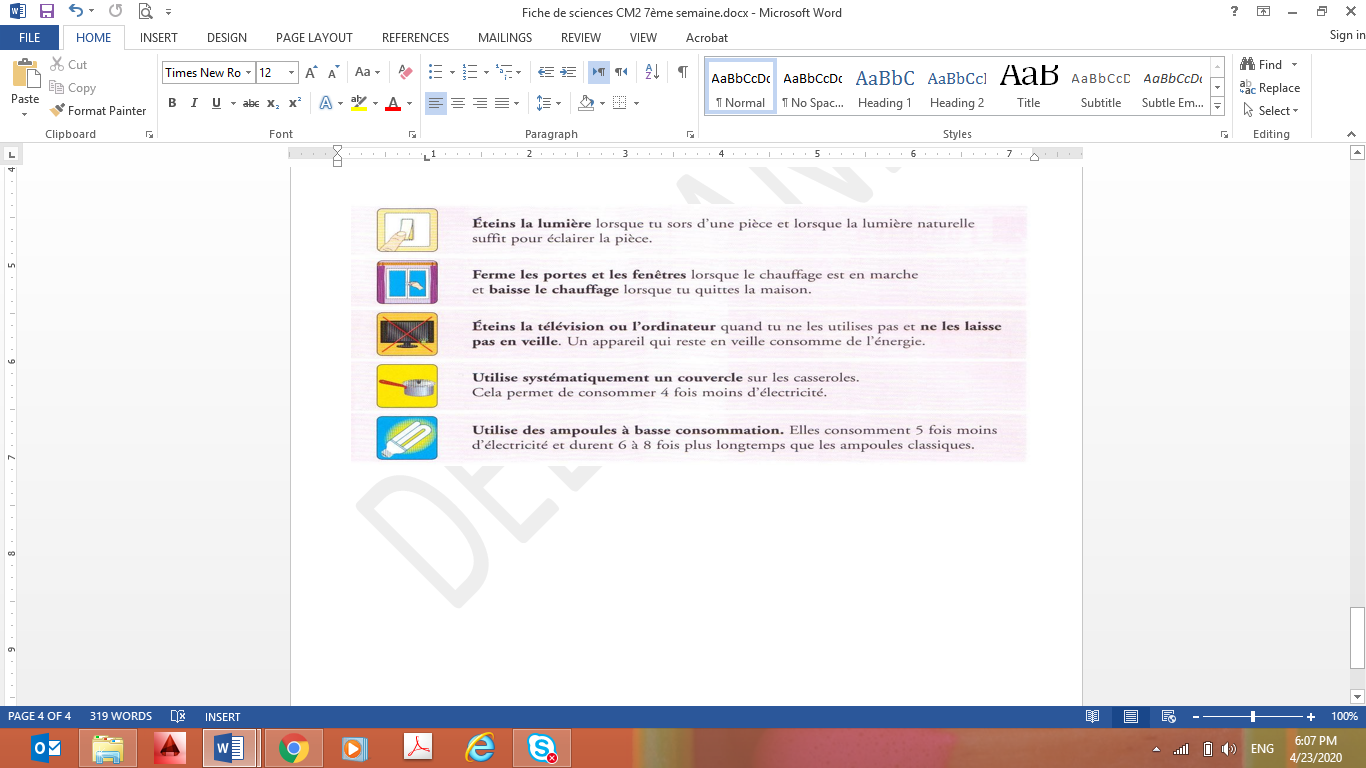 Collège des Dominicaines de notre Dame de la Délivrande – Araya-Classe : CM2                                                                  Avril 2020 - 2e semaineNom : ________________________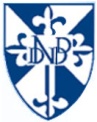 